A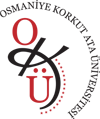 OSMANİYE KORKUT ATA ÜNİVERSİTESİÖĞRENCİ İŞLERİ DAİRE BAŞKANLIĞIANADAL ÖĞRETİM PROGRAMI FORMUEĞİTİM-ÖĞRETİM YILI      		: 2022-2023FAKÜLTE/YÜKSEKOKUL ADI	: SAĞLIK BİLİMLERİ FAKÜLTESİPROGRAM ADI			: BESLENME VE DİYETETİK BÖLÜMÜ                                                          1. SINIF /1.YARIYIL*ANADAL ÖĞRETİM PROGRAMI ZORUNLU DERSLERİ*	HER BİR SINIF/YARIYIL İÇİN BU FORMU TEKRAR DÜZENLEYİNİZ**	BU DEĞER İLE B (B1/B2) FORMUNDAKİ TAMAMLANMASI GEREKEN ASGARİ DEĞERLERDEN ALINACAK SAAT VE AKTS KREDİLERİ TOPLAMININ HAFTALIK DERS SAATİ OLARAK 30 DERS SAATİNİ AŞMAMASI, AKTS KREDİSİ TOPLAMI OLARAK İSE 30 AKTS KREDİSİNİ SAĞLAMASI GEREKMEKTEDİR.***	ZORUNLU DERSLERİN DIŞINDA EĞER VARSA İLGİLİ YARIYIL İÇİN SEÇMELİ DERS GRUP ADI/ADLARINI BELİRTİNİZ. BU GRUPTA ALINMASI GEREKEN DERS/DERSLERİN MİNİMUM TOPLAM AKTS KREDİSİNİ İLGİLİ GÖZEYE YAZINIZ.****	DAHA ÖNCEKİ EĞİTİM PROGRAMINDA YER ALAN BİR DERSİN EĞİTİM PROGRAMINDAN KALDIRILMASI DURUMUNDA SÖZ KONUSU DERS YERİNE DÜZENLEMEKTE OLDUĞUNUZ EĞİTİM PROGRAMINDA ALINMASI GEREKEN DERSİ İFADE EDER. BU DURUMDAKİ DERSLERİ FORM C’YE İŞLEYİNİZ.*****	ÖN KOŞULLU DERSLERİ VE ÖN KOŞUL OLAN DERSLERİ C FORMUNDA BELİRTİNİZ.B/1OSMANİYE KORKUT ATA ÜNİVERSİTESİÖĞRENCİ İŞLERİ DAİRE BAŞKANLIĞIANADAL ÖĞRETİM PROGRAMI FORMUEĞİTİM-ÖĞRETİM YILI      		: 2022-2023FAKÜLTE/YÜKSEKOKUL ADI	: SAĞLIK BİLİMLERİ FAKÜLTESİPROGRAM ADI			: BESLENME VE DİYETETİK BÖLÜMÜ                                                          1. SINIF /1.YARIYIL*ANADAL ÖĞRETİM PROGRAMI SEÇMELİ DERSLERİBU SEÇMELİ DERS GRUBUNDA YER ALAN DERSLERİN LİSTESİ*	HER BİR SINIF/YARIYIL İÇİN BU FORMU TEKRAR DÜZENLEYİNİZ**	BU ALANIN DOLDURULMASI ZORUNLUDUR.***	ÖN KOŞULLU DERSLERİ VE ÖN KOŞUL OLAN DERSLERİ C FORMUNDA BELİRTİNİZ.AOSMANİYE KORKUT ATA ÜNİVERSİTESİÖĞRENCİ İŞLERİ DAİRE BAŞKANLIĞIANADAL ÖĞRETİM PROGRAMI FORMUEĞİTİM-ÖĞRETİM YILI      		: 2022-2023FAKÜLTE/YÜKSEKOKUL ADI	: SAĞLIK BİLİMLERİ FAKÜLTESİPROGRAM ADI			: BESLENME VE DİYETETİK BÖLÜMÜ                                                          1. SINIF /2.YARIYIL*ANADAL ÖĞRETİM PROGRAMI ZORUNLU DERSLERİ*	HER BİR SINIF/YARIYIL İÇİN BU FORMU TEKRAR DÜZENLEYİNİZ**	BU DEĞER İLE B (B1/B2) FORMUNDAKİ TAMAMLANMASI GEREKEN ASGARİ DEĞERLERDEN ALINACAK SAAT VE AKTS KREDİLERİ TOPLAMININ HAFTALIK DERS SAATİ OLARAK 30 DERS SAATİNİ AŞMAMASI, AKTS KREDİSİ TOPLAMI OLARAK İSE 30 AKTS KREDİSİNİ SAĞLAMASI GEREKMEKTEDİR.***	ZORUNLU DERSLERİN DIŞINDA EĞER VARSA İLGİLİ YARIYIL İÇİN SEÇMELİ DERS GRUP ADI/ADLARINI BELİRTİNİZ. BU GRUPTA ALINMASI GEREKEN DERS/DERSLERİN MİNİMUM TOPLAM AKTS KREDİSİNİ İLGİLİ GÖZEYE YAZINIZ.****	DAHA ÖNCEKİ EĞİTİM PROGRAMINDA YER ALAN BİR DERSİN EĞİTİM PROGRAMINDAN KALDIRILMASI DURUMUNDA SÖZ KONUSU DERS YERİNE DÜZENLEMEKTE OLDUĞUNUZ EĞİTİM PROGRAMINDA ALINMASI GEREKEN DERSİ İFADE EDER. BU DURUMDAKİ DERSLERİ FORM C’YE İŞLEYİNİZ.*****	ÖN KOŞULLU DERSLERİ VE ÖN KOŞUL OLAN DERSLERİ C FORMUNDA BELİRTİNİZ.B/1OSMANİYE KORKUT ATA ÜNİVERSİTESİÖĞRENCİ İŞLERİ DAİRE BAŞKANLIĞIANADAL ÖĞRETİM PROGRAMI FORMUEĞİTİM-ÖĞRETİM YILI      		: 2022-2023FAKÜLTE/YÜKSEKOKUL ADI	: SAĞLIK BİLİMLERİ FAKÜLTESİPROGRAM ADI			: BESLENME VE DİYETETİK BÖLÜMÜ                                                          1. SINIF /2.YARIYIL*ANADAL ÖĞRETİM PROGRAMI SEÇMELİ DERSLERİBU SEÇMELİ DERS GRUBUNDA YER ALAN DERSLERİN LİSTESİ*	HER BİR SINIF/YARIYIL İÇİN BU FORMU TEKRAR DÜZENLEYİNİZ**	BU ALANIN DOLDURULMASI ZORUNLUDUR.***	ÖN KOŞULLU DERSLERİ VE ÖN KOŞUL OLAN DERSLERİ C FORMUNDA BELİRTİNİZ.AOSMANİYE KORKUT ATA ÜNİVERSİTESİÖĞRENCİ İŞLERİ DAİRE BAŞKANLIĞIANADAL ÖĞRETİM PROGRAMI FORMUEĞİTİM-ÖĞRETİM YILI      		: 2022-2023FAKÜLTE/YÜKSEKOKUL ADI	: SAĞLIK BİLİMLERİ FAKÜLTESİ	PROGRAM ADI			:    BESLENME VE DİYETETİK BÖLÜMÜ                                                      2. SINIF /3.YARIYIL*ANADAL ÖĞRETİM PROGRAMI ZORUNLU DERSLERİ*	HER BİR SINIF/YARIYIL İÇİN BU FORMU TEKRAR DÜZENLEYİNİZ**	BU DEĞER İLE B (B1/B2) FORMUNDAKİ TAMAMLANMASI GEREKEN ASGARİ DEĞERLERDEN ALINACAK SAAT VE AKTS KREDİLERİ TOPLAMININ HAFTALIK DERS SAATİ OLARAK 30 DERS SAATİNİ AŞMAMASI, AKTS KREDİSİ TOPLAMI OLARAK İSE 30 AKTS KREDİSİNİ SAĞLAMASI GEREKMEKTEDİR.***	ZORUNLU DERSLERİN DIŞINDA EĞER VARSA İLGİLİ YARIYIL İÇİN SEÇMELİ DERS GRUP ADI/ADLARINI BELİRTİNİZ. BU GRUPTA ALINMASI GEREKEN DERS/DERSLERİN MİNİMUM TOPLAM AKTS KREDİSİNİ İLGİLİ GÖZEYE YAZINIZ.****	DAHA ÖNCEKİ EĞİTİM PROGRAMINDA YER ALAN BİR DERSİN EĞİTİM PROGRAMINDAN KALDIRILMASI DURUMUNDA SÖZ KONUSU DERS YERİNE DÜZENLEMEKTE OLDUĞUNUZ EĞİTİM PROGRAMINDA ALINMASI GEREKEN DERSİ İFADE EDER. BU DURUMDAKİ DERSLERİ FORM C’YE İŞLEYİNİZ.*****	ÖN KOŞULLU DERSLERİ VE ÖN KOŞUL OLAN DERSLERİ C FORMUNDA BELİRTİNİZ.B/1OSMANİYE KORKUT ATA ÜNİVERSİTESİÖĞRENCİ İŞLERİ DAİRE BAŞKANLIĞIANADAL ÖĞRETİM PROGRAMI FORMUEĞİTİM-ÖĞRETİM YILI      		: 2022-2023FAKÜLTE/YÜKSEKOKUL ADI	: SAĞLIK BİLİMLERİ FAKÜLTESİ	PROGRAM ADI			:  BESLENME VE DİYETETİK BÖLÜMÜ                                                       2. SINIF /3.YARIYIL*ANADAL ÖĞRETİM PROGRAMI SEÇMELİ DERSLERİBU SEÇMELİ DERS GRUBUNDA YER ALAN DERSLERİN LİSTESİAOSMANİYE KORKUT ATA ÜNİVERSİTESİÖĞRENCİ İŞLERİ DAİRE BAŞKANLIĞIANADAL ÖĞRETİM PROGRAMI FORMUEĞİTİM-ÖĞRETİM YILI      		: 2022-2023FAKÜLTE/YÜKSEKOKUL ADI	: SAĞLIK BİLİMLERİ FAKÜLTESİ	PROGRAM ADI			:  BESLENME VE DİYETETİK BÖLÜMÜ                                                        2. SINIF /4.YARIYIL*ANADAL ÖĞRETİM PROGRAMI ZORUNLU DERSLERİ*	HER BİR SINIF/YARIYIL İÇİN BU FORMU TEKRAR DÜZENLEYİNİZ**	BU DEĞER İLE B (B1/B2) FORMUNDAKİ TAMAMLANMASI GEREKEN ASGARİ DEĞERLERDEN ALINACAK SAAT VE AKTS KREDİLERİ TOPLAMININ HAFTALIK DERS SAATİ OLARAK 30 DERS SAATİNİ AŞMAMASI, AKTS KREDİSİ TOPLAMI OLARAK İSE 30 AKTS KREDİSİNİ SAĞLAMASI GEREKMEKTEDİR.***	ZORUNLU DERSLERİN DIŞINDA EĞER VARSA İLGİLİ YARIYIL İÇİN SEÇMELİ DERS GRUP ADI/ADLARINI BELİRTİNİZ. BU GRUPTA ALINMASI GEREKEN DERS/DERSLERİN MİNİMUM TOPLAM AKTS KREDİSİNİ İLGİLİ GÖZEYE YAZINIZ.****	DAHA ÖNCEKİ EĞİTİM PROGRAMINDA YER ALAN BİR DERSİN EĞİTİM PROGRAMINDAN KALDIRILMASI DURUMUNDA SÖZ KONUSU DERS YERİNE DÜZENLEMEKTE OLDUĞUNUZ EĞİTİM PROGRAMINDA ALINMASI GEREKEN DERSİ İFADE EDER. BU DURUMDAKİ DERSLERİ FORM C’YE İŞLEYİNİZ.*****	ÖN KOŞULLU DERSLERİ VE ÖN KOŞUL OLAN DERSLERİ C FORMUNDA BELİRTİNİZ.B/1OSMANİYE KORKUT ATA ÜNİVERSİTESİÖĞRENCİ İŞLERİ DAİRE BAŞKANLIĞIANADAL ÖĞRETİM PROGRAMI FORMUEĞİTİM-ÖĞRETİM YILI      		: 2022-2023FAKÜLTE/YÜKSEKOKUL ADI	: SAĞLIK BİLİMLERİ FAKÜLTESİPROGRAM ADI			:  BESLENME VE DİYETETİK BÖLÜMÜ                                                       2. SINIF /4.YARIYIL*ANADAL ÖĞRETİM PROGRAMI SEÇMELİ DERSLERİBU SEÇMELİ DERS GRUBUNDA YER ALAN DERSLERİN LİSTESİAOSMANİYE KORKUT ATA ÜNİVERSİTESİÖĞRENCİ İŞLERİ DAİRE BAŞKANLIĞIANADAL ÖĞRETİM PROGRAMI FORMUEĞİTİM-ÖĞRETİM YILI      		: 2022-2023FAKÜLTE/YÜKSEKOKUL ADI	: SAĞLIK BİLİMLERİ FAKÜLTESİ	PROGRAM ADI			:   BESLENME VE DİYETETİK BÖLÜMÜ                                                  3. SINIF /5.YARIYIL*ANADAL ÖĞRETİM PROGRAMI ZORUNLU DERSLERİ*	HER BİR SINIF/YARIYIL İÇİN BU FORMU TEKRAR DÜZENLEYİNİZ**	BU DEĞER İLE B (B1/B2) FORMUNDAKİ TAMAMLANMASI GEREKEN ASGARİ DEĞERLERDEN ALINACAK SAAT VE AKTS KREDİLERİ TOPLAMININ HAFTALIK DERS SAATİ OLARAK 30 DERS SAATİNİ AŞMAMASI, AKTS KREDİSİ TOPLAMI OLARAK İSE 30 AKTS KREDİSİNİ SAĞLAMASI GEREKMEKTEDİR.***	ZORUNLU DERSLERİN DIŞINDA EĞER VARSA İLGİLİ YARIYIL İÇİN SEÇMELİ DERS GRUP ADI/ADLARINI BELİRTİNİZ. BU GRUPTA ALINMASI GEREKEN DERS/DERSLERİN MİNİMUM TOPLAM AKTS KREDİSİNİ İLGİLİ GÖZEYE YAZINIZ.****	DAHA ÖNCEKİ EĞİTİM PROGRAMINDA YER ALAN BİR DERSİN EĞİTİM PROGRAMINDAN KALDIRILMASI DURUMUNDA SÖZ KONUSU DERS YERİNE DÜZENLEMEKTE OLDUĞUNUZ EĞİTİM PROGRAMINDA ALINMASI GEREKEN DERSİ İFADE EDER. BU DURUMDAKİ DERSLERİ FORM C’YE İŞLEYİNİZ.*****	ÖN KOŞULLU DERSLERİ VE ÖN KOŞUL OLAN DERSLERİ C FORMUNDA BELİRTİNİZ.B/1OSMANİYE KORKUT ATA ÜNİVERSİTESİÖĞRENCİ İŞLERİ DAİRE BAŞKANLIĞIANADAL ÖĞRETİM PROGRAMI FORMUEĞİTİM-ÖĞRETİM YILI      		: 2022-2023FAKÜLTE/YÜKSEKOKUL ADI	: SAĞLIK BİLİMLERİ FAKÜLTESİPROGRAM ADI			:  BESLENME VE DİYETETİK BÖLÜMÜ                                                     3. SINIF /5.YARIYIL*ANADAL ÖĞRETİM PROGRAMI SEÇMELİ DERSLERİBU SEÇMELİ DERS GRUBUNDA YER ALAN DERSLERİN LİSTESİ.AOSMANİYE KORKUT ATA ÜNİVERSİTESİÖĞRENCİ İŞLERİ DAİRE BAŞKANLIĞIANADAL ÖĞRETİM PROGRAMI FORMUEĞİTİM-ÖĞRETİM YILI      		: 2022-2023FAKÜLTE/YÜKSEKOKUL ADI	: SAĞLIK BİLİMLERİ FAKÜLTESİ	PROGRAM ADI			:  BESLENME VE DİYETETİK BÖLÜMÜ                                                      3. SINIF /6.YARIYIL*ANADAL ÖĞRETİM PROGRAMI ZORUNLU DERSLERİ*	HER BİR SINIF/YARIYIL İÇİN BU FORMU TEKRAR DÜZENLEYİNİZ**	BU DEĞER İLE B (B1/B2) FORMUNDAKİ TAMAMLANMASI GEREKEN ASGARİ DEĞERLERDEN ALINACAK SAAT VE AKTS KREDİLERİ TOPLAMININ HAFTALIK DERS SAATİ OLARAK 30 DERS SAATİNİ AŞMAMASI, AKTS KREDİSİ TOPLAMI OLARAK İSE 30 AKTS KREDİSİNİ SAĞLAMASI GEREKMEKTEDİR.***	ZORUNLU DERSLERİN DIŞINDA EĞER VARSA İLGİLİ YARIYIL İÇİN SEÇMELİ DERS GRUP ADI/ADLARINI BELİRTİNİZ. BU GRUPTA ALINMASI GEREKEN DERS/DERSLERİN MİNİMUM TOPLAM AKTS KREDİSİNİ İLGİLİ GÖZEYE YAZINIZ.****	DAHA ÖNCEKİ EĞİTİM PROGRAMINDA YER ALAN BİR DERSİN EĞİTİM PROGRAMINDAN KALDIRILMASI DURUMUNDA SÖZ KONUSU DERS YERİNE DÜZENLEMEKTE OLDUĞUNUZ EĞİTİM PROGRAMINDA ALINMASI GEREKEN DERSİ İFADE EDER. BU DURUMDAKİ DERSLERİ FORM C’YE İŞLEYİNİZ.*****	ÖN KOŞULLU DERSLERİ VE ÖN KOŞUL OLAN DERSLERİ C FORMUNDA BELİRTİNİZ.B/1OSMANİYE KORKUT ATA ÜNİVERSİTESİÖĞRENCİ İŞLERİ DAİRE BAŞKANLIĞIANADAL ÖĞRETİM PROGRAMI FORMUEĞİTİM-ÖĞRETİM YILI      		: 2022-2023FAKÜLTE/YÜKSEKOKUL ADI	: SAĞLIK BİLİMLERİ FAKÜLTESİ	PROGRAM ADI			: BESLENME VE DİYETETİK BÖLÜMÜ                                                      3. SINIF /6.YARIYIL*ANADAL ÖĞRETİM PROGRAMI SEÇMELİ DERSLERİBU SEÇMELİ DERS GRUBUNDA YER ALAN DERSLERİN LİSTESİAOSMANİYE KORKUT ATA ÜNİVERSİTESİÖĞRENCİ İŞLERİ DAİRE BAŞKANLIĞIANADAL ÖĞRETİM PROGRAMI FORMUEĞİTİM-ÖĞRETİM YILI      		: 2022-2023FAKÜLTE/YÜKSEKOKUL ADI	: SAĞLIK BİLİMLERİ FAKÜLTESİ	PROGRAM ADI			:  BESLENME VE DİYETETİK BÖLÜMÜ                                                        4. SINIF /7.YARIYIL*ANADAL ÖĞRETİM PROGRAMI ZORUNLU DERSLERİ*	HER BİR SINIF/YARIYIL İÇİN BU FORMU TEKRAR DÜZENLEYİNİZ**	BU DEĞER İLE B (B1/B2) FORMUNDAKİ TAMAMLANMASI GEREKEN ASGARİ DEĞERLERDEN ALINACAK SAAT VE AKTS KREDİLERİ TOPLAMININ HAFTALIK DERS SAATİ OLARAK 30 DERS SAATİNİ AŞMAMASI, AKTS KREDİSİ TOPLAMI OLARAK İSE 30 AKTS KREDİSİNİ SAĞLAMASI GEREKMEKTEDİR.***	ZORUNLU DERSLERİN DIŞINDA EĞER VARSA İLGİLİ YARIYIL İÇİN SEÇMELİ DERS GRUP ADI/ADLARINI BELİRTİNİZ. BU GRUPTA ALINMASI GEREKEN DERS/DERSLERİN MİNİMUM TOPLAM AKTS KREDİSİNİ İLGİLİ GÖZEYE YAZINIZ.****	DAHA ÖNCEKİ EĞİTİM PROGRAMINDA YER ALAN BİR DERSİN EĞİTİM PROGRAMINDAN KALDIRILMASI DURUMUNDA SÖZ KONUSU DERS YERİNE DÜZENLEMEKTE OLDUĞUNUZ EĞİTİM PROGRAMINDA ALINMASI GEREKEN DERSİ İFADE EDER. BU DURUMDAKİ DERSLERİ FORM C’YE İŞLEYİNİZ.*****	ÖN KOŞULLU DERSLERİ VE ÖN KOŞUL OLAN DERSLERİ C FORMUNDA BELİRTİNİZ.AOSMANİYE KORKUT ATA ÜNİVERSİTESİÖĞRENCİ İŞLERİ DAİRE BAŞKANLIĞIANADAL ÖĞRETİM PROGRAMI FORMUEĞİTİM-ÖĞRETİM YILI      		: 2022-2023FAKÜLTE/YÜKSEKOKUL ADI	: SAĞLIK BİLİMLERİ FAKÜLTESİ	PROGRAM ADI			:  BESLENME VE DİYETETİK BÖLÜMÜ                                                        4. SINIF /8.YARIYIL*ANADAL ÖĞRETİM PROGRAMI ZORUNLU DERSLERİ*	HER BİR SINIF/YARIYIL İÇİN BU FORMU TEKRAR DÜZENLEYİNİZ**	BU DEĞER İLE B (B1/B2) FORMUNDAKİ TAMAMLANMASI GEREKEN ASGARİ DEĞERLERDEN ALINACAK SAAT VE AKTS KREDİLERİ TOPLAMININ HAFTALIK DERS SAATİ OLARAK 30 DERS SAATİNİ AŞMAMASI, AKTS KREDİSİ TOPLAMI OLARAK İSE 30 AKTS KREDİSİNİ SAĞLAMASI GEREKMEKTEDİR.***	ZORUNLU DERSLERİN DIŞINDA EĞER VARSA İLGİLİ YARIYIL İÇİN SEÇMELİ DERS GRUP ADI/ADLARINI BELİRTİNİZ. BU GRUPTA ALINMASI GEREKEN DERS/DERSLERİN MİNİMUM TOPLAM AKTS KREDİSİNİ İLGİLİ GÖZEYE YAZINIZ.****	DAHA ÖNCEKİ EĞİTİM PROGRAMINDA YER ALAN BİR DERSİN EĞİTİM PROGRAMINDAN KALDIRILMASI DURUMUNDA SÖZ KONUSU DERS YERİNE DÜZENLEMEKTE OLDUĞUNUZ EĞİTİM PROGRAMINDA ALINMASI GEREKEN DERSİ İFADE EDER. BU DURUMDAKİ DERSLERİ FORM C’YE İŞLEYİNİZ.*****	ÖN KOŞULLU DERSLERİ VE ÖN KOŞUL OLAN DERSLERİ C FORMUNDA BELİRTİNİZ.COSMANİYE KORKUT ATA ÜNİVERSİTESİÖĞRENCİ İŞLERİ DAİRE BAŞKANLIĞIANADAL ÖĞRETİM PROGRAMI FORMUEĞİTİM-ÖĞRETİM YILI      		: 2022-2023FAKÜLTE/YÜKSEKOKUL ADI	: SAĞLIK BİLİMLERİ FAKÜLTESİ	PROGRAM ADI			: BESLENME VE DİYETETİK BÖLÜMÜ                                                    ANADAL ÖĞRETİM PROGRAMI ÖNKOŞUL VE EŞDEĞER DERSLERİANADAL ÖĞRETİM PROGRAMI ZORUNLU STAJ LİSTESİDOSMANİYE KORKUT ATA ÜNİVERSİTESİÖĞRENCİ İŞLERİ DAİRE BAŞKANLIĞIANADAL ÖĞRETİM PROGRAMI FORMUEĞİTİM-ÖĞRETİM YILI      		: 2022-2023FAKÜLTE/YÜKSEKOKUL ADI	: SAĞLIK BİLİMLERİ FAKÜLTESİ	PROGRAM ADI			: BESLENME VE DİYETETİK BÖLÜMÜ                                           MEZUNİYET İÇİN TAMAMLANMASI GEREKEN ULUSAL KREDİ VE AKTS KREDİETKİNLİK SAATİETKİNLİK SAATİETKİNLİK SAATİETKİNLİK SAATİSIRA NUMARASIDERSİN ADI (DERSİN İNGİLİZCE ADI)DERSİN ÖN KOŞULU VAR MI? *****İNTİBAK DERSİ Mİ? ****ZORUNLU/SEÇMELİTEORİKUYGULAMALABORATUVARTOPLAM SAAT **ULUSAL KREDİAKTS KREDİSİ **1ATA101ATATÜRK İLKELERİ VE İNKILAP TARİHİ I (ATATURK'S PRİNCİPLES AND HİSTORY OF REVOLUTİON I)--Z2002222TDL101TÜRK DİLİ I (TURKİSH LANGUAGE I)--Z2002223YDL101İNGİLİZCE I (ENGLİSH I)--Z21032,554ENF101TEMEL BİLGİ TEKNOLOJİLERİ I (BASİC INFORMATİON TECHNOLOGİES I)--Z2204335BES101BESLENME İLKELERİ I (NUTRİTİON PRİNCİPLES I)--Z4206556BES105TIBBİ BİYOLOJİ (MEDİCAL BİOLOGY)--Z4004447DOY101DİJİTAL OKURYAZARLIK (DİGİTAL LİTERACY)--Z2002238BESSEC1YYBESLENME VE DİYETETİK 1YY SEÇMELİ DERSLER (NUTRİTİON AND DİETETİCS 1.SEMESTER ELECTİVE COURSE)--S2002229BESSEC1YYBESLENME VE DİYETETİK 1YY SEÇMELİ DERSLER (NUTRİTİON AND DİETETİCS 1.SEMESTER ELECTİVE COURSE)--S20022210BESSEC1YYBESLENME VE DİYETETİK 1YY SEÇMELİ DERSLER (NUTRİTİON AND DİETETİCS 1.SEMESTER ELECTİVE COURSE)--S200222TOPLAMTOPLAMTOPLAMTOPLAMTOPLAM2452926,530SEÇMELİ DERS GRUP ADI:BESLENME VE DİYETETİK 1.YY SEÇMELİ DERSLERBU SEÇMELİ DERS GRUBU İÇİN BU YARIYIL TAMAMLANMASI GEREKEN ASGARİ DEĞERKODU:BESSEC1YY AKTS**6ETKİNLİK SAATİETKİNLİK SAATİETKİNLİK SAATİETKİNLİK SAATİSIRA NUMARASIDERSİN ADI (DERSİN İNGİLİZCE ADI)DERSİN ÖN KOŞULU VAR MI? ***ZORUNLU/SEÇMELİTEORİKUYGULAMALABORATUVARTOPLAM SAAT ULUSAL KREDİAKTS KREDİSİ 1BES111BEDEN EĞİTİMİ (PHYSİCAL EDUCATİON)-S2002222BES113İLETİŞİM BECERİLERİ (COMMUNİCATİON SKİLLS)-S2002223BES115BESLENME VE EGZERSİZ (NUTRİTİON AND EXERCİSE)-S2002224BES117AKADEMİK TÜRKÇE (ACADEMİC TURKİSH)-S2002225BES103GENEL KİMYA (GENERAL CHEMİSTRY)-S2002226BES107TEMEL MATEMATİK (BASİC MATHEMATİCS)-S2002227BES109TOPLUM BİLİMİ (SOCİAL SCİENCE)-S200222ETKİNLİK SAATİETKİNLİK SAATİETKİNLİK SAATİETKİNLİK SAATİSIRA NUMARASIDERSİN ADI (DERSİN İNGİLİZCE ADI)DERSİN ÖN KOŞULU VAR MI? *****İNTİBAK DERSİ Mİ? ****ZORUNLU/SEÇMELİTEORİKUYGULAMALABORATUVARTOPLAM SAAT **ULUSAL KREDİAKTS KREDİSİ **1ATA102ATATÜRK İLKELERİ VE İNKILAP TARİHİ II (ATATURK'S PRİNCİPLES AND HİSTORY OF REVOLUTİON II)--Z2002222TDL102TÜRK DİLİ II (TURKİSH LANGUAGE II)--Z2002223YDL102İNGİLİZCE II (ENGLİSH I)--Z21032,554ENF102TEMEL BİLGİ TEKNOLOJİLERİ II (BASİC INFORMATİON TECHNOLOGİES I)--Z2204335BES102BESLENME İLKELERİ II ((NUTRİTİON PRİNCİPLES II)E-Z4206556BES104ORGANİK KİMYA (ORGANİC CHEMİSTRY)--Z2002237BESSEC2YYBESLENME VE DİYETETİK 2YY SEÇMELİ DERSLER (NUTRİTİON AND DİETETİCS 2.SEMESTER ELECTİVE COURSE)--S2002228BESSEC2YYBESLENME VE DİYETETİK 2YY SEÇMELİ DERSLER (NUTRİTİON AND DİETETİCS 2.SEMESTER ELECTİVE COURSE)--S2002229BESSEC2YYBESLENME VE DİYETETİK 2YY SEÇMELİ DERSLER (NUTRİTİON AND DİETETİCS 2.SEMESTER ELECTİVE COURSE)--S20022210BESSEC2YYBESLENME VE DİYETETİK 2YY SEÇMELİ DERSLER (NUTRİTİON AND DİETETİCS 2.SEMESTER ELECTİVE COURSE)--S20022211BESSEC2YYBESLENME VE DİYETETİK 2YY SEÇMELİ DERSLER (NUTRİTİON AND DİETETİCS 2.SEMESTER ELECTİVE COURSE)--S200222TOPLAMTOPLAMTOPLAMTOPLAMTOPLAM2452926,530SEÇMELİ DERS GRUP ADI:BESLENME VE DİYETETİK 2.YY SEÇMELİ DERSLERBU SEÇMELİ DERS GRUBU İÇİN BU YARIYIL TAMAMLANMASI GEREKEN ASGARİ DEĞERKODU:BESSEC2YY (BU KOD A FORMUNDAKİ SEÇMELİ DERSLER İÇİN KULLANILACAKTIR. LÜTFEN AÇIKLAMAYI SONRA SİLİNİZ.)AKTS**10 AKTSETKİNLİK SAATİETKİNLİK SAATİETKİNLİK SAATİETKİNLİK SAATİSIRA NUMARASIDERSİN ADI (DERSİN İNGİLİZCE ADI)DERSİN ÖN KOŞULU VAR MI? ***ZORUNLU/SEÇMELİTEORİKUYGULAMALABORATUVARTOPLAM SAAT ULUSAL KREDİAKTS KREDİSİ 1BES112MESLEK ETİĞİ (PROFESSİONAL ETHİCS)-S2002222BES114İŞ SAĞLIĞI VE İŞÇİ GÜVENLİĞİ (OCCUPATİONAL HEALTH AND WORKER SAFETY)-S2002223BES106PSİKOLOJİ (PSYCHOLOGY)-S2002224BES108TOPLUM VE SAĞLIK (SOCİETY AND HEALTH)-S2002225BES110BESLENME VE GENETİK (NUTRİTİON AND GENETİCS)-S200222ETKİNLİK SAATİETKİNLİK SAATİETKİNLİK SAATİETKİNLİK SAATİSIRA NUMARASIDERSİN ADI (DERSİN İNGİLİZCE ADI)DERSİN ÖN KOŞULU VAR MI? *****İNTİBAK DERSİ Mİ? ****ZORUNLU/SEÇMELİTEORİKUYGULAMALABORATUVARTOPLAM SAAT **ULUSAL KREDİAKTS KREDİSİ **1BES201ANATOMİ I (ANATOMY I)--Z3205442BES203FİZYOLOJİ I (PHYSİOLOGY I)--Z3205443BES205BESİN KİMYASI VE ANALİZLERİ I (FOOD CHEMİSTRY AND ANALYSİS I)--Z3205444BES207BESLENME BİYOKİMYASI I (NUTRİTİONAL BİOCHEMİSTRY I)--Z3003345BES209GENEL MİKROBİYOLOJİ (GENERAL MİCROBİOLOGY)--Z3003346BESSEC3YYBESLENME VE DİYETETİK YY SEÇMELİ DERSLER (NUTRİTİON AND DİETETİCS 3.SEMESTER ELECTİVE COURSE)--S2002227BESSEC3YYBESLENME VE DİYETETİK 3YY SEÇMELİ DERSLER (NUTRİTİON AND DİETETİCS 3.SEMESTER ELECTİVE COURSE)--S2002228BESSEC3YYBESLENME VE DİYETETİK 3YY SEÇMELİ DERSLER (NUTRİTİON AND DİETETİCS 3.SEMESTER ELECTİVE COURSE)--S2002229BESSEC3YYBESLENME VE DİYETETİK 3YY SEÇMELİ DERSLER (NUTRİTİON AND DİETETİCS 3.SEMESTER ELECTİVE COURSE)--S20022210BESSEC3YYBESLENME VE DİYETETİK 3YY SEÇMELİ DERSLER (NUTRİTİON AND DİETETİCS 3.SEMESTER ELECTİVE COURSE)--S200222TOPLAMTOPLAMTOPLAMTOPLAMTOPLAM2460313030SEÇMELİ DERS GRUP ADI:BESLENME VE DİYETETİK 3.YY SEÇMELİ DERSLERBU SEÇMELİ DERS GRUBU İÇİN BU YARIYIL TAMAMLANMASI GEREKEN ASGARİ DEĞERKODU:BESSEC3YY (BU KOD A FORMUNDAKİ SEÇMELİ DERSLER İÇİN KULLANILACAKTIR. LÜTFEN AÇIKLAMAYI SONRA SİLİNİZ.)AKTS**10 AKTSETKİNLİK SAATİETKİNLİK SAATİETKİNLİK SAATİETKİNLİK SAATİSIRA NUMARASIDERSİN ADI (DERSİN İNGİLİZCE ADI)DERSİN ÖN KOŞULU VAR MI? ***ZORUNLU/SEÇMELİTEORİKUYGULAMALABORATUVARTOPLAM SAAT ULUSAL KREDİAKTS KREDİSİ 1BES213BESLENME ANTROPOLOJİSİ (NUTRİTİONAL ANTHROPOLOGY)-S2002222BES215TÜRK MUTFAK KÜLTÜRÜ (TURKİSH CULİNARY CULTURE)-S2002223BES217MAKRO BESİN ÖGELERİ (MACRO NUTRİENTS)-S2002224BES219İLK YARDIM (FİRST AİD)-S2002225BES221MESLEKİ İNGİLİZCE I (PROFESSİONAL ENGLİSH I)-S2002226BES223GIDA KATKI MADDELERİ (FOOD ADDİTİVES)-S2002227BES225FONKSİYONEL BESİNLER (FUNCTİONAL FOODS)-S2002228BES227ENDOKRİNOLOJİ (ENDOCRİNOLOGY)-S2002229BES235ENDOKRİNOLOJİ VE BESLENME (ENDOCRİNOLOGY AND NUTRİTİON)-S20022210BES229OBEZİTE (OBESİTY)-S20022211BES237OBEZİTE VE BESLENME (OBESİTY AND NUTRİTİON)-S20022212BES231TAHIL ÜRÜNLERİ VE TEKNOLOJİSİ (CEREAL PRODUCTS AND TECHNOLOGY)-S20022213BES233SÜT ÜRÜNLERİ VE TEKNOLOJİSİ (DAİRY PRODUCTS AND TECHNOLOGY)-S20022214BES211BESİN İŞLEME YÖNTEMLERİ (FOOD PROCESSİNG METHODS)-S200222ETKİNLİK SAATİETKİNLİK SAATİETKİNLİK SAATİETKİNLİK SAATİSIRA NUMARASIDERSİN ADI (DERSİN İNGİLİZCE ADI)DERSİN ÖN KOŞULU VAR MI? *****İNTİBAK DERSİ Mİ? ****ZORUNLU/SEÇMELİTEORİKUYGULAMALABORATUVARTOPLAM SAAT **ULUSAL KREDİAKTS KREDİSİ **1BES202ANATOMİ II (ANATOMY II)E-Z3205442BES204FİZYOLOJİ II (PHYSİOLOGY I)E-Z3205443BES206BESİN KİMYASI VE ANALİZLERİ II(FOOD CHEMİSTRY AND ANALYSİS II)E-Z3205444BES208BESLENME BİYOKİMYASI II (NUTRİTİONAL BİOCHEMİSTRY II)E-Z3003345BES210BESİN MİKROBİYOLOJİSİ (FOOD MİCROBİOLOGY)E-Z3003346BESSEC4YYBESLENME VE DİYETETİK 4YY SEÇMELİ DERSLER (NUTRİTİON AND DİETETİCS 4.SEMESTER ELECTİVE COURSE)--S2103347BESSEC4YYBESLENME VE DİYETETİK 4YY SEÇMELİ DERSLER (NUTRİTİON AND DİETETİCS 4.SEMESTER ELECTİVE COURSE)--S2002228BESSEC4YYBESLENME VE DİYETETİK 4YY SEÇMELİ DERSLER (NUTRİTİON AND DİETETİCS 4.SEMESTER ELECTİVE COURSE)--S2002229BESSEC4YYBESLENME VE DİYETETİK 4YY SEÇMELİ DERSLER (NUTRİTİON AND DİETETİCS 4.SEMESTER ELECTİVE COURSE)--S200222TOPLAMTOPLAMTOPLAMTOPLAMTOPLAM237302730SEÇMELİ DERS GRUP ADI:BESLENME VE DİYETETİK 4.YY SEÇMELİ DERSLERBU SEÇMELİ DERS GRUBU İÇİN BU YARIYIL TAMAMLANMASI GEREKEN ASGARİ DEĞERKODU:BESSEC4YY (BU KOD A FORMUNDAKİ SEÇMELİ DERSLER İÇİN KULLANILACAKTIR. LÜTFEN AÇIKLAMAYI SONRA SİLİNİZ.)AKTS**10 AKTSETKİNLİK SAATİETKİNLİK SAATİETKİNLİK SAATİETKİNLİK SAATİSIRA NUMARASIDERSİN ADI (DERSİN İNGİLİZCE ADI)DERSİN ÖN KOŞULU VAR MI? ***ZORUNLU/SEÇMELİTEORİKUYGULAMALABORATUVARTOPLAM SAAT ULUSAL KREDİAKTS KREDİSİ 1BES214DÜNYA MUTFAKLARI (WORLD CUİSİNE)-S2002222BES216MİKRO BESİN ÖGELERİ (MİCRONUTRİENTS)-S2002223BES218BESİN DUYARLILIĞI VE ALERJİDE BESLENME (NUTRİTİON İN FOOD SENSİTİVİTY AND ALLERGY)-S2002224BES220MESLEKİ İNGİLİZCE II (PROFESSİONAL ENGLİSH II)-S2002225BES222SAĞLIK TERMİNOLOJİSİ (HEALTH TERMİNOLOGY)-S2002226BES224GIDA VE PERSONEL HİJYENİ (FOOD AND PERSONNEL HYGİENE)-S2002227BES226BESLENMENİN FİZYOLOJİK KONTROLÜ (PHYSİOLOGİCAL CONTROL OF NUTRİTİON)-S2002228BES228ET ÜRÜNLERİ VE TEKNOLOJİSİ (MEAT PRODUCTS AND TECHNOLOGY)-S2002229BES230MEYVE VE SEBZE TEKNOLOJİSİ (FRUİT AND VEGETABLE TECHNOLOGY)-S20022211BES212MENÜ PLANLAMA (MENU PLANNİNG)-S21033410BES232GÖNÜLLÜLÜK ÇALIŞMALARI (VOLUNTEERİNG STUDİES)-S1203-4ETKİNLİK SAATİETKİNLİK SAATİETKİNLİK SAATİETKİNLİK SAATİSIRA NUMARASIDERSİN ADI (DERSİN İNGİLİZCE ADI)DERSİN ÖN KOŞULU VAR MI? *****İNTİBAK DERSİ Mİ? ****ZORUNLU/SEÇMELİTEORİKUYGULAMALABORATUVARTOPLAM SAAT **ULUSAL KREDİAKTS KREDİSİ **1BES301TOPLUMDA BESLENME DURUMUNUN SAPTANMASI(DETERMİNATİON OF NUTRİTİONAL STATUS İN THE COMMUNİTY)--Z3003332BES303TOPLU BESLENME SİSTEMLERİ I(COLLECTİVE NUTRITION SYSTEMS I) --Z3003343BES307ÇOCUK HASTALIKLARINDA BESLENME TEDAVİSİ I(PEDİATRİC NUTRİTİON I)--Z3205454BES309HASTALIKLARDA DİYET TEDAVİSİ I(NUTRİTİON THERAPY İN DİSEASE - I)--Z3205455BESSEC5YY BESLENME VE DİYETETİK 5YY SEÇMELİ DERSLER (NUTRİTİON AND DİETETİCS 5.SEMESTER ELECTİVE COURSE)--S2204346BESSEC5YYBESLENME VE DİYETETİK 5YY SEÇMELİ DERSLER (NUTRİTİON AND DİETETİCS 5.SEMESTER ELECTİVE COURSE)--S2002237BESSEC5YYBESLENME VE DİYETETİK 5YY SEÇMELİ DERSLER (NUTRİTİON AND DİETETİCS 5.SEMESTER ELECTİVE COURSE)--S2002228BESSEC5YYBESLENME VE DİYETETİK 5YY SEÇMELİ DERSLER (NUTRİTİON AND DİETETİCS 5.SEMESTER ELECTİVE COURSE)--S2002229BESSEC5YYBESLENME VE DİYETETİK 5YY SEÇMELİ DERSLER (NUTRİTİON AND DİETETİCS 5.SEMESTER ELECTİVE COURSE)--S200222TOPLAMTOPLAMTOPLAMTOPLAMTOPLAM226282530SEÇMELİ DERS GRUP ADI:BESLENME VE DİYETETİK 5.YY SEÇMELİ DERSLERBU SEÇMELİ DERS GRUBU İÇİN BU YARIYIL TAMAMLANMASI GEREKEN ASGARİ DEĞERKODU:BESSEC5YY (BU KOD A FORMUNDAKİ SEÇMELİ DERSLER İÇİN KULLANILACAKTIR. LÜTFEN AÇIKLAMAYI SONRA SİLİNİZ.)AKTS**13 AKTS ETKİNLİK SAATİETKİNLİK SAATİETKİNLİK SAATİETKİNLİK SAATİSIRA NUMARASIDERSİN ADI (DERSİN İNGİLİZCE ADI)DERSİN ÖN KOŞULU VAR MI? ***ZORUNLU/SEÇMELİTEORİKUYGULAMALABORATUVARTOPLAM SAAT ULUSAL KREDİAKTS KREDİSİ 1BES313YAŞLILIKTA BESLENME (NUTRİTİON İN OLD AGE)-S2002222BES315SPORCU BESLENMESİ (SPORTS NUTRİTİON)-S2002223BES317YEME BOZUKLUKLARI (EATİNG DİSORDERS)-S2002224BES319AKADEMİK ÇEVİRİ I (ACADEMİC TRANSLATİON I)-S2002225BES321BESİN TOKSİKOLOJİSİ (FOOD TOXİCOLOGY)-S2002226BES323GENEL İLAÇ BİLGİSİ (GENERAL DRUG INFORMATİON)-S2002227BES325İMMÜN SİSTEM VE İMMÜNONÜTRİSYON (IMMUNE SYSTEM AND IMMUNONUTRİTİON)-S2002228BES327KRONİK HASTALIKLAR VE BESLENME I (CHRONİC DİSEASES AND NUTRİTİON I)-S2002229BES329YAŞAM BOYU BESLENME (LİFELONG NUTRİTİON)-S20022210BES331DOĞUMSAL METABOLİK HASTALIKLARDA BESLENME TEDAVİSİ I (NUTRİTİONAL THERAPY İN CONGENİTAL METABOLİC DİSEASES I)-S20022211BES305BESLENME EĞİTİMİ VE DANIŞMANLIĞI(NUTRİTİON EDUCATİON AND COUNSELİNG)-S20022312BES311BİLİMSEL ARAŞTIRMA YÖNTEMLERİ I(SCIENTIFIC RESEARCH METHODS I)-S220434ETKİNLİK SAATİETKİNLİK SAATİETKİNLİK SAATİETKİNLİK SAATİSIRA NUMARASIDERSİN ADI (DERSİN İNGİLİZCE ADI)DERSİN ÖN KOŞULU VAR MI? *****İNTİBAK DERSİ Mİ? ****ZORUNLU/SEÇMELİTEORİKUYGULAMALABORATUVARTOPLAM SAAT **ULUSAL KREDİAKTS KREDİSİ **1BES302TOPLUMDA BESLENME SORUNLARI VE EPİDEMİYOLOJİSİ(NUTRİTİONAL PROBLEMS AND EPİDEMİOLOGY İN SOCİETY)--Z2002232BES306TOPLU BESLENME SİSTEMLERİ II(COLLECTİVE NUTRITION SYSTEMS)E-Z3003343BES308ÇOCUK HASTALIKLARINDA BESLENME TEDAVİSİ II(PEDİATRİC NUTRİTİON II)E-Z3205454BES310HASTALIKLARDA DİYET TEDAVİSİ II(NUTRİTİON THERAPY İN DİSEASE - II)E-Z3205455BESSEC6YYBESLENME VE DİYETETİK 6YY SEÇMELİ DERSLER (NUTRİTİON AND DİETETİCS 6.SEMESTER ELECTİVE COURSE)--S2204346BESSEC6YYBESLENME VE DİYETETİK 6YY SEÇMELİ DERSLER (NUTRİTİON AND DİETETİCS 6.SEMESTER ELECTİVE COURSE)--S2002237BESSEC6YYBESLENME VE DİYETETİK 6YY SEÇMELİ DERSLER (NUTRİTİON AND DİETETİCS 6.SEMESTER ELECTİVE COURSE)--S2002228BESSEC6YYBESLENME VE DİYETETİK 6YY SEÇMELİ DERSLER (NUTRİTİON AND DİETETİCS 6.SEMESTER ELECTİVE COURSE)--S2002229BES330YAZ STAJI (SUMMER İNTERNSHİP)--Z000002TOPLAMTOPLAMTOPLAMTOPLAMTOPLAM196252230SEÇMELİ DERS GRUP ADI:BESLENME VE DİYETETİK 6.YY SEÇMELİ DERSLERBU SEÇMELİ DERS GRUBU İÇİN BU YARIYIL TAMAMLANMASI GEREKEN ASGARİ DEĞERKODU:BESSEC6YY (BU KOD A FORMUNDAKİ SEÇMELİ DERSLER İÇİN KULLANILACAKTIR. LÜTFEN AÇIKLAMAYI SONRA SİLİNİZ.)AKTS**11 AKTSETKİNLİK SAATİETKİNLİK SAATİETKİNLİK SAATİETKİNLİK SAATİSIRA NUMARASIDERSİN ADI (DERSİN İNGİLİZCE ADI)DERSİN ÖN KOŞULU VAR MI? ***ZORUNLU/SEÇMELİTEORİKUYGULAMALABORATUVARTOPLAM SAAT ULUSAL KREDİAKTS KREDİSİ 1BES314KANSER VE BESLENME (CANCER AND NUTRİTİON)-S2002222BES316BESİN İLAÇ ETKİLEŞİMİ (FOOD DRUG INTERACTİON)-S2002223BES318AKADEMİK ÇEVİRİ II (ACADEMİC TRANSLATİON II)-S2002224BES320ENTERAL VE PARENTERAL BESLENME (ENTERAL AND PARENTERAL NUTRİTİON)-S2002225BES322DOĞUMSAL METABOLİK HASTALIKLARDA BESLENME TEDAVİSİ II (NUTRİTİONAL THERAPY İN CONGENİTAL METABOLİC DİSEASES II)-S2002226BES324FİTOTERAPİ (PHYTOTHERAPY)-S2002227BES326KRONİK HASTALIKLAR VE BESLENME II (CHRONİC DİSEASES AND NUTRİTİON II)-S2002228BES328BESİN MUHAFAZA YÖNTEMLERİ (FOOD PRESERVATİON METHODS)-S2002229BES312BİLİMSEL ARAŞTIRMA YÖNTEMLERİ II(SCIENTIFIC RESEARCH METHODS II)-S22043410BES304BESİN KONTROLÜ VE MEVZUATI(NUTRITION CONTROL AND LEGISLATION)S200223ETKİNLİK SAATİETKİNLİK SAATİETKİNLİK SAATİETKİNLİK SAATİSIRA NUMARASIDERSİN ADI (DERSİN İNGİLİZCE ADI)DERSİN ÖN KOŞULU VAR MI? *****İNTİBAK DERSİ Mİ? ****ZORUNLU/SEÇMELİTEORİKUYGULAMALABORATUVARTOPLAM SAAT **ULUSAL KREDİAKTS KREDİSİ **1BES401KURUM VE HASTANEDE BESLENME UYGULAMALARI I (NUTRİTİON PRACTİCES İN INSTİTUTİONS AND HOSPİTALS I)--Z42402816202BES403MEZUNİYET PROJESİ I (GRADUATİON PROJECT I)--Z2204363BES405SEMİNER I (SEMİNAR I)--Z020224TOPLAMTOPLAMTOPLAMTOPLAMTOPLAM628342130ETKİNLİK SAATİETKİNLİK SAATİETKİNLİK SAATİETKİNLİK SAATİSIRA NUMARASIDERSİN ADI (DERSİN İNGİLİZCE ADI)DERSİN ÖN KOŞULU VAR MI? *****İNTİBAK DERSİ Mİ? ****ZORUNLU/SEÇMELİTEORİKUYGULAMALABORATUVARTOPLAM SAAT **ULUSAL KREDİAKTS KREDİSİ **1BES402KURUM VE HASTANEDE BESLENME UYGULAMALARI II NUTRİTİON PRACTİCES İN INSTİTUTİONS AND HOSPİTALS II)E-Z42402816202BES404MEZUNİYET PROJESİ II (GRADUATİON PROJECT II)E-Z2204363BES406SEMİNER  II (SEMİNAR II)E-Z020224TOPLAMTOPLAMTOPLAMTOPLAMTOPLAM628342130SIRA NOÖNKOŞULLU/EŞDEĞER DERSİN KODUÖNKOŞUL OLAN DERSİN KODUEŞDEĞERİ OLAN DERSİN KODU1BES402BES4012BES404BES4033BES406BES4054BES306BES3035BES308BES3076BES310BES3097BES202BES2018BES204BES2039BES206BES20510BES208BES20711BES210BES20912BES102BES101SIRA NODERS KODUADIHANGİ YARIYIL SONUNDA YAPILACAK?STAJ SÜRESİ(STAJ GÜNÜ)ULUSAL KREDİAKTS KREDİAÇIKLAMA1BES330YAZ STAJI6. YARIYIL30 İŞ GÜNÜ022MEZUNİYET İÇİN TAMAMLANMASI GEREKEN TOPLAM STAJ SÜRESİMEZUNİYET İÇİN TAMAMLANMASI GEREKEN TOPLAM STAJ SÜRESİMEZUNİYET İÇİN TAMAMLANMASI GEREKEN TOPLAM STAJ SÜRESİMEZUNİYET İÇİN TAMAMLANMASI GEREKEN TOPLAM STAJ SÜRESİ30 İŞ GÜNÜ02ULUSAL KREDİAKTS KREDİZORUNLU DERSLER İÇİN TAMAMLANMASI GEREKEN142180SEÇMELİ DERSLER İÇİN TAMAMLANMASI GEREKEN5560TOPLAM TAMAMLANMASI GEREKEN198240